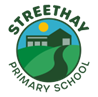 Teaching Assistant Wraparound CareSalary: 			Grade 4 (SCP 13-16) £21,190 - £21,968 (Actual Salary £7,263.43- £7,530.11)Working hours: 	15 hours, 38 weeks per yearContract type: 		PermanentStart date: 		1 September 2023Streethay Primary School is a growing school at the heart of a new community in Lichfield. The school has been built as part of a large residential development and opened in September 2019. We are a small team with big ambitions; aiming to provide the best education locally and be known for our innovative approach. We are an inclusive and welcoming community aiming to nurture, inspire and prepare our children.Due to our continuing school expansion we see an enthusiastic and dedicated Wraparound Teaching Assistant to join our team.  Candidate Requirements Educated to GCSE Level or equivalent and have completed the NVQ Level 2 Teaching Assistant qualification (or have appropriate experience)Some experience of working in a school or similar setting. Has a professional and respectful approach which demonstrates support and shows mutual respect.Is committed to the needs of the pupils, parents and other stakeholders and can provide efficient and effective service.Demonstrates a positive attitude around school Is able to prioritise and work to deadlines. You will be crucial to a small, professional team and will work as a collaborative team member delivering an excellent experience for our children. For full details of the role and responsibilities then please review the Job Description and Person Specification for this role. The school is committed to the safeguarding and wellbeing of students and expects all staff to share this commitment. The successful candidate will be required to undergo appropriate child protection screening including an enhanced DBS check. SHAW EDUCATION TRUST was established in 2014 and is sponsored by Shaw Trust and is a growing group of dynamically awesome academies providing education to children of all ages and abilities. Staff across our team of schools are dedicated to ensuring that every child has the opportunity to be successful, whatever their starting point in life. Unlike other MATs, we don’t enforce a curriculum for all our schools to follow. Instead, we support each individual school to offer a programme that enables our students to deepen their knowledge, develop their skills, sparks their imagination and fires their curiosity.To achieve this, we pledge an unswerving commitment to improve, accelerate and enable ambitious life goals amongst all our students, and provide our schools with the support they need to deliver the highest possible quality of education. Every action we take as a Trust is guided by our core values, with the best interest of our students and staff members at the heart of everything we do.The Shaw Education Trust offer the following benefits with your Teaching or Support Staff employment:An excellent Local Government Pension Scheme (Support Staff) / Teachers Pension (Teaching Staff)Support Staff only based on working full time, all year - Generous holiday entitlement from your first day of employment (36 days holiday rising to 38 days after 5 years’ service including Bank Holidays) Access to health and wellbeing support via Occupational HealthCycle to work schemeAccess to our Institute of Education and fantastic opportunities to help you grow, contribute and flourish in your role and in the Trust. Colleagues within the Trust benefit from: Access to a full range of courses both in-house and professionally accredited. These courses include all of the National Professional Qualifications – NPQH, NPQSL, NPQML. High quality subject and thematic networks across the Trust and the region.Experienced leadership and subject-specific support. Guidance from former HMIs and serving Ofsted Inspectors within the Trust.Access to the Trust’s Teaching School, Research School, Institute of Education and SCITT. Opportunities to work with different schools within the Trust as a Professional Advocate. Participating in peer reviews. Access to a suite of online courses. Placement projects within our family of schools.To Apply, click - https://ce0524li.webitrent.com/ce0524li_webrecruitment/wrd/run/ETREC179GF.open?WVID=17491515f0&VACANCY_ID=4238643XjhStreethay Primary School is committed to safeguarding and promoting the welfare of children and young people and expects all staff and volunteers to share this commitment, click here to review Safeguarding and Pupil Protection Policy https://www.shaw-education.org.uk/our-trust/key-informationThis position is subject to appropriate vetting procedures including a criminal record check from the Disclosure and Barring Service (formerly CRB) which will require you to disclose details of all unspent and unfiltered spent reprimands, formal warnings, cautions and convictions.We are an Equal Opportunities employer and will ensure that all our recruitment and selection practices reflect this commitment. In accordance with our safer recruitment policy CV’s alone will not be accepted.Application deadline:     	19th June 2023Interview date: 		Week Commencing 26 June 2023We reserve the right to appoint before the closing date, therefore, we encourage early applications.Successful candidates will be subject to a fully Enhanced DBS check along with other relevant employment checks. 